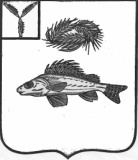 АДМИНИСТРАЦИЯ НОВОСЕЛЬСКОГО МУНИЦИПАЛЬНОГО ОБРАЗОВАНИЯ
ЕРШОВСКОГО РАЙОНА САРАТОВСКОЙ ОБЛАСТИПОСТАНОВЛЕНИЕот   01 июня 2021 года 	              № 22О расторжении договора аренды и предоставленииземельного участка в собственность за плату ЗАО « Золотой век»           В соответствии с пп. 9 пункта 2 статьи 39.3 Земельного Кодекса РФ, пунктом 4 статьи 10 Федерального закона от 24.07.2002 N 101-ФЗ "Об обороте земель сельскохозяйственного назначения", рассмотрев заявление ЗАО « Золотой век», представленные документы, администрация Новосельского муниципального образования  Ершовского муниципального района ПОСТАНОВЛЯЕТ:Расторгнуть договор аренды от 07.09.2017 года № 13 на земельный участок  из земель сельскохозяйственного назначения для ведения сельскохозяйственного производства общей- площадью 3456000 кв. м с кадастровым номером 64:13:000000:3962, расположенный по адресу: Саратовская область, Ершовский район, территория Новосельского  муниципального образования.     2. Предоставить в собственность за плату Закрытому акционерному обществу « Золотой век» (зарегистрированному по адресу: Саратовская область, Балаковский район,  с. Маянга, ул. Рабочая, д.5) земельный участок из земель сельскохозяйственного назначения для ведения сельскохозяйственного производства общей площадью 3456000 кв. м с кадастровым номером 64:13:000000:3962, расположенный по адресу: Саратовская область, Ершовский район, территория Новосельского муниципального образования. Наличие ограничений на земельных участках: нет.3. Ведущему специалисту администрации Новосельского МО  подготовить   договор купли-продажи земельныого  участка.4. Признать утратившим силу постановление администрации Кушумского муниципального образования Ершовского муниципального района Саратовской области  от 07.09.2017 года № 25  «О предоставлении земельного участка в аренду ЗАО « Золотой век».  5. Рекомендовать  испорлнительному директору ЗАО « Золотой век» Т.В. Супрунец  обеспечить  государственную  регистрацию права собственности на земельный  участок, в соответствие с Федеральным законом «О государственной регистрации прав на недвижимое имущество и сделок с ним».ГлаваНовосельского МО:                                                                И. П. Проскурнина